  Тел. +7(495)799-57-21, info@alldoski.ru, www.alldoski.ru, Московская область, г.Балашиха, ш. Энтузиастов 7, офис 208Коммерческое предложение.Уважаемые!Компания «VseDoski» приветствует Вас и выражает готовность к взаимовыгодному сотрудничеству! Учитывая специфику Ваших услуг, наша компания предлагает Вам следующее:1. Настройку рекламной компании Yandex.Direct, Google.AdWords .- создание свободного для пользования и делегирования полномочий аккаунта  - создание до 5 рекламных кампаний  - подбор до 400 ключевых запросов- создание до 400 объявлений- строгая географическая сегментация  - настройка временного таргетирования (для каждого региона создается компания день/ночь)  - интеграция Яндекс.Метрика, Google.Analytics.- настройка отдельной рекламной компании для РСЯ- консультация по ведению рекламной компании   - составление статистики и прогноз бюджета рекламной компанииБесплатное ведение рекламной кампании 14 дней! Помимо этого вам будет выделен персональный менеджер, который будет решать необходимые вопросы и консультировать Вас по мере их поступления! А также настройка таргетированной рекламы Вконтакте - БЕСПЛАТНО!Цена: 15 999* рублей* Бюджет на рекламу в стоимость не входитЕсли Вы заключаете договор до 30 июля 2014 года, то бесплатно получите 3 бонуса на сумму 10.000 рублей:

- Первичное продвижение в социальных сетях

- Ведение рекламной кампании в течение 30 дней

- Аудит юзабилити сайтаГарантируем:
- Рост звонков из Интернета через 24 часа!

- Многократный рост посещаемости сайта целевой аудиторий! Если нет, мы вернем полную сумму гонорара! (гарантия зафиксирована в договоре)2. Комплексное продвижение: - регистрация в каталогах Яндекс- СЕО-продвижение ресурса в органической выдаче поисковиков (написание уникальных статей, закупка ссылочной массы, закупка ссылок, сео-оптимизация сайта)- контекстная реклама в системах Яндекс Директ и Гугл Эдвордс- таргетированная реклама в социальных сетях (ВК, ОД, Фейсбук)- размещение по доскам объявлений- размещение скрытой рекламы на форумах - написание от 15 уникальных статей ежемесячноСтоимость от 25 000 рублей. Бюджет на рекламу в Директе, Эдвордс и социальных сетях не входит в стоимость.Гарантируем с каждым месяцем продвижение в поисковиках, увеличение потока клиентов, а, следовательно, увеличение прибыли от рекламы. Возврат инвестиций с 3-го месяца работы гарантирован, это значит, что прибыль будет выше затрат с 3-го месяца работы.Договор заключается на 6 месяцев, при предоплате за 6 месяцев скидка 20%, за 3 месяца – 10%3. SEO-продвижение от 10 000 руб./мес.В стоимость входит:Внутренняя и внешняя оптимизация сайтаЗакупка ссылочной массыЗакупка трафика сайта (закупается на тематических сайтах)Регистрация в каталогах (Яндекс.Каталог, рамблер, мэйл и т.д.)Размещение на досках объявлений (из рук в руки, авито, tiu.ru, pulscen.ru и т.д.)Гарантируем с каждым месяцем продвижение в поисковиках, увеличение потока клиентов, а, следовательно, увеличение прибыли от рекламы. Возврат инвестиций с 3-го месяца работы гарантирован, это значит, что прибыль будет выше затрат с 3-го месяца работы.Договор заключается на 6 месяцев, при предоплате за 6 месяцев скидка 20%, за 3 месяца – 10%4. SMM продвижение от 20 000 руб./мес.Реклама в социальных сетях - неотъемлемая часть продвижения бренда! Не секрет, что социальные сети пользуются огромным спросом, а ежедневная аудитория поражает и исчисляется сотнями миллионов людей!Мы с радостью возьмемся за эту работу!Что дает продвижение в социальных сетях?- Повышает репутацию бренда вне сайта- Увеличиваются позиции выдаче поисковых систем- Привлечение новых потенциальных клиентов- Формирование постоянной аудитории сайта- Создание обратной связи- Прекрасная перспектива развития сайтаВ чем заключается наша работа?- Создание и оформление групп в Вконтакте и FaceBook и аккаунта в Twitter- Раскрутка бренда и привлечение целевой аудитории- Приводим целевых клиентов на сайт из самых популярных групп на Ваш сайтТеперь более детально о процессе нашей работы:- Создание групп в Вконтакте и FaceBook и аккаунта в Twitter- Оформление групп в Вконтакте и FaceBook и аккаунта в Twitter- Создание и публикация постов для групп с информацией о бренде - 30 в месяц- Создание и публикация тематических опросов - 2 в месяц- Привлечение целевой аудитории в группу - 500 человек в месяц- Организация конкурса(приз и необходимость проведения оговариваются с заказчиком)- Размещение информации на тематических форумах - 25 постов- Разработка и запуск таргетированной рекламы в социальных сетях - 50 000 показов в месяц(на каждую социальную сеть)- Покупка и размещение рекламы в крупных группах социальных сетей - 4- Чистка группы от спама и удаленных пользователей - 1 раз в неделюДоговор заключается на 6 месяцев, при предоплате за 6 месяцев скидка 20%, за 3 месяца – 10%5. Реклама на форумах и блогах от 10 000 рублей.Реклама на форуме - оптимальный способ ненавязчиво заявить о Вашем товаре или услуге с положительной стороны, предварительно создав необходимый образ компании. Его действенность неоспорима. Основывается он на психологическом воздействии на потребителя. Неосознанно он становится приверженцем Вашего бизнеса.Подготовка и проведения pr-акции:- Разработка информационного повода и рекламной стратегии поэтапных действий.- Подготовка рекламной информации.- Выбор форумов для публикации с количеством читателей от 600 и нужным таргетингом.-Размещение задания  и отслеживание этапов выполнения.-Формирование блог-отчета о публикации и статистики охвата интернет-аудитории.-Публикация рекламного сообщения на форумах в соответствии с форматом задания.-Написание введения и заключения для маскирования под скрытую рекламу.С уважением, Кирбирёв Андрей менеджер интернет проектов. http://alldoski.ru+7 495 7999-57-21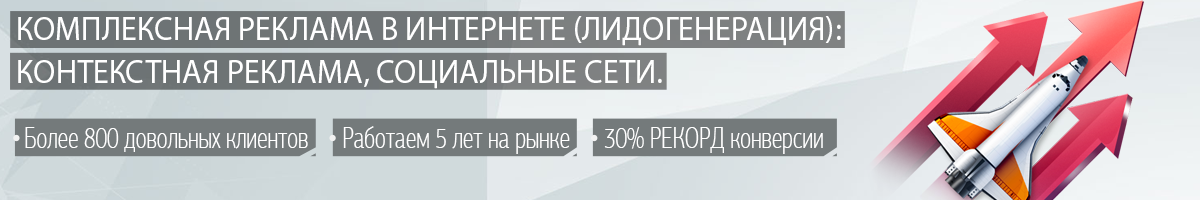 